ГЛАВА РЕСПУБЛИКИ БУРЯТИЯУКАЗО СОВЕТЕ ПО ЗАЩИТЕ ПРАВ ПРЕДПРИНИМАТЕЛЕЙ И РАЗВИТИЮПРЕДПРИНИМАТЕЛЬСТВА ПРИ ГЛАВЕ РЕСПУБЛИКИ БУРЯТИЯИ О ВНЕСЕНИИ ИЗМЕНЕНИЙ В УКАЗ ГЛАВЫ РЕСПУБЛИКИ БУРЯТИЯОТ 07.11.2013 N 217 "О КООРДИНАЦИОННЫХ И СОВЕЩАТЕЛЬНЫХОРГАНАХ, ОБРАЗУЕМЫХ ГЛАВОЙ РЕСПУБЛИКИ БУРЯТИЯ,ПРАВИТЕЛЬСТВОМ РЕСПУБЛИКИ БУРЯТИЯ, ОРГАНАМИ ИСПОЛНИТЕЛЬНОЙВЛАСТИ РЕСПУБЛИКИ БУРЯТИЯВ целях содействия развитию предпринимательства и защиты прав предпринимателей, в соответствии с Федеральным законом от 24.07.2007 N 209-ФЗ "О развитии малого и среднего предпринимательства в Российской Федерации", Законом Республики Бурятия от 07.11.2008 N 568-IV "О развитии малого и среднего предпринимательства в Республике Бурятия", Законом Республики Бурятия от 07.05.2014 N 520-V "Об Уполномоченном по защите прав предпринимателей в Республике Бурятия и о внесении изменений в отдельные законодательные акты Республики Бурятия" постановляю:1. Образовать Совет по защите прав предпринимателей и развитию предпринимательства при Главе Республики Бурятия.(в ред. Указа Главы РБ от 22.07.2019 N 156)2. Утвердить Положение о Совете по защите прав предпринимателей и развитию предпринимательства при Главе Республики Бурятия (приложение N 1).(в ред. Указа Главы РБ от 22.07.2019 N 156)3. Утвердить состав Совета по защите прав предпринимателей и развитию предпринимательства при Главе Республики Бурятия (приложение N 2).(в ред. Указа Главы РБ от 22.07.2019 N 156)4. Внести следующие изменения в Указ Главы Республики Бурятия от 07.11.2013 N 217 "О координационных и совещательных органах, образуемых Главой Республики Бурятия, Правительством Республики Бурятия, органами исполнительной власти Республики Бурятия" (в редакции указов Главы Республики Бурятия от 14.11.2013 N 218, от 17.12.2013 N 240, от 15.01.2014 N 5, от 17.01.2014 N 9, от 27.01.2014 N 11, от 21.02.2014 N 27, от 15.04.2014 N 64, от 18.07.2014 N 129, от 24.09.2014 N 169, от 19.11.2014 N 198, от 26.01.2015 N 3, от 20.05.2015 N 73, от 18.06.2015 N 93, от 28.08.2015 N 136, от 24.09.2015 N 159, от 21.12.2015 N 232, от 25.12.2015 N 240, от 16.02.2016 N 21, от 03.03.2016 N 39, от 04.03.2016 N 38, от 04.05.2016 N 80, от 03.06.2016 N 103, от 23.06.2016 N 119, от 10.08.2016 N 155, от 28.10.2016 N 185):4.1. В приложении N 3 "Перечень координационных и совещательных органов при Главе Республики Бурятия" дополнить пунктом 24 следующего содержания:4.2. В приложении N 4 "Перечень координационных и совещательных органов при Правительстве Республики Бурятия" пункт 15 раздела "Возглавляемых заместителем Председателя Правительства Республики Бурятия по экономическому развитию" признать утратившим силу.5. Настоящий Указ вступает в силу со дня его официального опубликования.Глава Республики БурятияВ.НАГОВИЦЫНг. Улан-Удэ, Дом Правительства28 ноября 2016 годаN 205Приложение N 1УтвержденоУказом ГлавыРеспублики Бурятияот 28.11.2016 N 205ПОЛОЖЕНИЕО СОВЕТЕ ПО ЗАЩИТЕ ПРАВ ПРЕДПРИНИМАТЕЛЕЙ И РАЗВИТИЮПРЕДПРИНИМАТЕЛЬСТВА ПРИ ГЛАВЕ РЕСПУБЛИКИ БУРЯТИЯI. Общие положения1.1. Совет по защите прав предпринимателей и развитию предпринимательства при Главе Республики Бурятия (далее - Совет) является совещательным органом, образованным в целях содействия развитию предпринимательства и защиты прав предпринимателей в Республике Бурятия.(в ред. Указа Главы РБ от 22.07.2019 N 156)1.2. Образование, реорганизация и упразднение Совета, утверждение положения о Совете и его состава осуществляются указами Главы Республики Бурятия.1.3. Совет руководствуется в своей деятельности Конституцией Российской Федерации, федеральными конституционными законами, федеральными законами, нормативными правовыми актами Президента Российской Федерации и Правительства Российской Федерации, Конституцией Республики Бурятия, законами Республики Бурятия, нормативными правовыми актами Главы Республики Бурятия и Правительства Республики Бурятия, а также настоящим Положением.1.4. Совет осуществляет свою деятельность во взаимодействии с федеральными органами государственной власти, исполнительными органами государственной власти субъектов Российской Федерации и Республики Бурятия, органами местного самоуправления, общественными объединениями предпринимателей, субъектами предпринимательской деятельности.II. Задачи, функции и права Совета2.1. Основными задачами Совета являются:- привлечение субъектов предпринимательской деятельности к выработке и реализации государственной политики в области развития предпринимательской деятельности;- выдвижение и поддержка инициатив, направленных на реализацию государственной политики в области развития предпринимательской деятельности;- выработка рекомендаций исполнительным органам государственной власти Российской Федерации, исполнительным органам государственной власти Республики Бурятия, органам местного самоуправления при определении приоритетов в области предпринимательской деятельности;- привлечение граждан, общественных объединений и представителей средств массовой информации к обсуждению вопросов, касающихся реализации права граждан на предпринимательскую деятельность, и выработке рекомендаций по данным вопросам;- рассмотрение обращений субъектов предпринимательской деятельности, зарегистрированных в качестве юридических лиц и индивидуальных предпринимателей на территории Республики Бурятия, чьи права и законные интересы были нарушены;- оказание правовой поддержки субъектам предпринимательской деятельности по вопросам их прав и законных интересов, форм и методов их защиты.2.2. Совет в соответствии с возложенными на него задачами осуществляет выполнение следующих функций:- обеспечивает в установленном порядке взаимодействие с органами государственной власти Российской Федерации, субъектов Российской Федерации и Республики Бурятия, органами местного самоуправления, общественными объединениями предпринимателей, субъектами предпринимательской деятельности для выполнения поставленных перед Советом задач;- анализирует практику других регионов в решении задач по развитию предпринимательской деятельности;- разрабатывает рекомендации по приоритетным направлениям развития предпринимательской деятельности;- готовит предложения по совершенствованию нормативно-правовой базы по развитию и поддержке предпринимательской деятельности, финансово-кредитной, налоговой и лицензионной политики;- проводит исследование и обобщение проблем малого и среднего предпринимательства, в том числе по выявлению и устранению административных барьеров, препятствующих эффективной деятельности субъектов предпринимательской деятельности;- принимает участие в разработке, координации и реализации федеральных, республиканских и муниципальных программ развития и поддержки субъектов предпринимательской деятельности;- рассматривает и согласовывает предложения, разрабатывает рекомендации по вопросам правовой защиты при осуществлении предпринимательской деятельности;- координирует взаимодействие исполнительных органов государственной власти Республики Бурятия, территориальных органов федеральных органов исполнительной власти, органов местного самоуправления, правоохранительных органов, общественных организаций, юридических и физических лиц по защите прав и законных интересов предпринимателей, осуществляющих свою деятельность на территории Республики Бурятия.2.3. Совет имеет право:- запрашивать и получать в установленном порядке необходимые для реализации возложенных на него задач информационные, аналитические, справочные и статистические материалы, а также ведомственные и нормативные акты у исполнительных органов государственной власти Российской Федерации, субъектов Российской Федерации и Республики Бурятия, органов и должностных лиц местного самоуправления муниципальных образований в Республике Бурятия;- привлекать для работы экспертов и консультантов из числа ученых, предпринимателей, представителей органов государственной власти, муниципальных образований, других специалистов;- создавать временные и постоянно действующие экспертные и рабочие группы;- заслушивать на заседаниях Совета информацию руководителей исполнительных органов государственной власти Республики Бурятия, должностных лиц территориальных органов федеральных органов исполнительной власти, глав муниципальных образований в Республике Бурятия и руководителей организаций по защите прав и законных интересов предпринимателей, осуществляющих свою деятельность на территории Республики Бурятия.III. Состав Совета, обязанности членов Совета3.1. Совет формируется из предпринимателей, представителей общественных организаций, представителей государственных органов исполнительной и законодательной власти.3.2. Председатель Совета руководит деятельностью Совета, организует его работу, председательствует на заседаниях Совета, утверждает планы работы Совета и отчеты об их выполнении, осуществляет общий контроль за реализацией принятых Советом решений. В отсутствие председателя Совета по его поручению обязанности председателя Совета исполняет один из заместителей председателя Совета.(в ред. Указа Главы РБ от 29.12.2020 N 275)3.3. Секретарь Совета, являющийся сотрудником Министерства промышленности, торговли и инвестиций Республики Бурятия, входит в его состав.(в ред. Указа Главы РБ от 26.05.2021 N 151)3.4. Члены Совета обязаны лично посещать заседания Совета, принимать участие в подготовке вопросов к заседанию Совета, работе групп, выполнять поручения Совета, соблюдать регламент его работы.В случае болезни члена Совета, а также отсутствия по иным уважительным причинам для участия в работе Совета может быть направлено замещающее его лицо.3.5. Председатель и члены Совета работают в нем на общественных началах.IV. Порядок работы Совета4.1. Совет осуществляет свою деятельность в соответствии с Положением и планом работы, который принимается на заседании Совета и утверждается председателем Совета. Изменения и дополнения, вносимые в план работы по инициативе членов Совета, принимаются и утверждаются в таком же порядке.4.2. Заседания Совета проводятся по мере необходимости, но не реже одного раза в год.(п. 4.2 в ред. Указа Главы РБ от 02.11.2017 N 234)4.3. Совет правомочен решать вопросы, если на его заседании присутствует не менее двух третей от установленного числа его членов.4.4. Совет принимает решения по рассматриваемым вопросам открытым голосованием, большинством голосов от числа присутствующих на заседании членов Совета. При равенстве голосов правом решающего голоса обладает председательствующий на заседании Совета.4.5. Повестка заседания утверждается председателем Совета. Повестка заседания и вопросы для рассмотрения рассылаются членам Совета не менее чем за три рабочих дня до даты проведения заседания.4.6. Для доработки проектов решений и рассмотрения предложений, высказанных на заседаниях Совета, при необходимости образуются экспертные и рабочие группы. Срок доработки решения - пять рабочих дней.4.7. Решения Совета оформляются в виде протоколов и доводятся до сведения его членов, заинтересованных органов власти, органов местного самоуправления, должностных лиц.Протокол заседания Совета оформляется в двух экземплярах и утверждается председателем Совета.4.8. По вопросам, требующим решения Правительства Республики Бурятия, Совет в установленном порядке вносит соответствующие предложения.4.9. Председатель Совета осуществляет общий контроль за реализацией принятых Советом решений. Непосредственный контроль за исполнением решений Совета осуществляет секретарь Совета.4.10. Организационно-техническое и информационно-аналитическое обеспечение деятельности Совета возлагается на Министерство промышленности, торговли и инвестиций Республики Бурятия.(в ред. Указа Главы РБ от 26.05.2021 N 151)Приложение N 2к Указу ГлавыРеспублики Бурятияот 28.11.2016 N 205СОСТАВСОВЕТА ПО ЗАЩИТЕ ПРАВ ПРЕДПРИНИМАТЕЛЕЙ И РАЗВИТИЮПРЕДПРИНИМАТЕЛЬСТВА ПРИ ГЛАВЕ РЕСПУБЛИКИ БУРЯТИЯ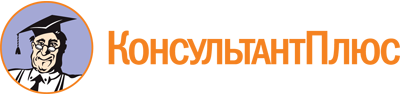 Указ Главы РБ от 28.11.2016 N 205
(ред. от 10.03.2023)
"О Совете по защите прав предпринимателей и развитию предпринимательства при Главе Республики Бурятия и о внесении изменений в Указ Главы Республики Бурятия от 07.11.2013 N 217 "О координационных и совещательных органах, образуемых Главой Республики Бурятия, Правительством Республики Бурятия, органами исполнительной власти Республики Бурятия"
(вместе с "Положением о Координационном совете по защите прав предпринимателей и развитию предпринимательства при Главе Республики Бурятия")Документ предоставлен КонсультантПлюс

www.consultant.ru

Дата сохранения: 20.06.2023
 28 ноября 2016 годаN 205Список изменяющих документов(в ред. Указов Главы РБ от 02.11.2017 N 234, от 29.06.2018 N 121,от 22.07.2019 N 156, от 29.12.2020 N 275, от 26.05.2021 N 151,от 27.02.2022 N 34, от 28.03.2022 N 62, от 10.03.2023 N 43)"24.Координационный совет по защите прав предпринимателей и развитию предпринимательства при Главе Республики БурятияМинистерство промышленности и торговли Республики Бурятия, Уполномоченный по защите прав предпринимателей в Республике Бурятия".Список изменяющих документов(в ред. Указов Главы РБ от 02.11.2017 N 234, от 22.07.2019 N 156,от 29.12.2020 N 275, от 26.05.2021 N 151)Список изменяющих документов(в ред. Указа Главы РБ от 10.03.2023 N 43)ЦыденовАлексей Самбуевич-Глава Республики Бурятия, председатель СоветаМухинВсеволод Васильевич-Первый заместитель Председателя Правительства Республики Бурятия, заместитель председателя СоветаКочетоваЕкатерина Николаевна-заместитель Председателя Правительства Республики Бурятия - министр экономики Республики Бурятия, заместитель председателя СоветаМатхеевЧингис Сергеевич-Уполномоченный по защите прав предпринимателей в Республике Бурятия, заместитель председателя Совета (по согласованию)АльхеевИван Александрович-заместитель Председателя Правительства Республики БурятияДареевГалсан Евгеньевич-заместитель Председателя Правительства Республики Бурятия - министр сельского хозяйства и продовольствия Республики БурятияЛудуповаЕвгения Юрьевна-заместитель Председателя Правительства Республики Бурятия - министр здравоохранения Республики БурятияБыковаТатьяна Александровна-министр социальной защиты населения Республики БурятияВинокурцевВиктор Михайлович-министр промышленности, торговли и инвестиций Республики БурятияГогеАлександр Александрович-министр по развитию транспорта, энергетики и дорожного хозяйства Республики БурятияДагаеваСоелма Баяртуевна-министр культуры Республики БурятияДоржиевАлдар Джангарович-министр туризма Республики БурятияКозыревИван Валерьевич-министр спорта и молодежной политики Республики БурятияМадаевГеоргий Эдуардович-министр финансов Республики БурятияПоздняковВалерий Анатольевич-министр образования и науки Республики БурятияТумурееваНаталья Николаевна-министр природных ресурсов и экологии Республики БурятияРузавинНиколай Юрьевич-министр строительства и модернизации жилищно-коммунального комплекса Республики БурятияБулнаевДмитрий Геннадьевич-министр имущественных и земельных отношений Республики БурятияБатуевЖаргал Дабасамбуевич-руководитель Управления Гостехнадзора Республики Бурятия - главный государственный инженер-инспектор Гостехнадзора Республики БурятияБашкирцевАлександр Юрьевич-руководитель Республиканского агентства занятости населенияБорошноевСергей Геннадьевич-руководитель Республиканского агентства лесного хозяйстваДармаевАмгалан Дымчикович-начальник Управления ветеринарии Республики БурятияДамдиноваМарина Владимировна-руководитель Республиканской службы по охране, контролю и регулированию использования объектов животного мира, отнесенных к объектам охоты, контролю и надзору в сфере природопользованияПавлюкНиколай Владимирович-руководитель Республиканской службы государственного строительного и жилищного надзораПрушинскаяЕкатерина Викторовна-руководитель Республиканского агентства по государственным закупкамХмелевБорис Викторович-руководитель Республиканской службы по тарифам Республики БурятияСнетковаОксана Александровна-начальник отдела развития малого и среднего предпринимательства Министерства промышленности, торговли и инвестиций Республики Бурятия, секретарь Советапо согласованию:по согласованию:по согласованию:ПавловВладимир Анатольевич-Председатель Народного Хурала Республики БурятияБардунаевАлександр Владимирович-председатель Комитета Народного Хурала Республики Бурятия по бюджету, налогам и финансамКушнаревАнатолий Григорьевич-председатель Комитета Народного Хурала Республики Бурятия по экономической политике, природопользованию и экологииГергеновМихаил Денисович-депутат Народного Хурала Республики БурятияПашинскийСергей Георгиевич-депутат Народного Хурала Республики БурятияПашинскийСергей Миронович-депутат Народного Хурала Республики БурятияСавельевАлександр Изотович-депутат Народного Хурала Республики БурятияРомахинСергей Александрович-главный федеральный инспектор в Республике БурятияГрибкоВиктор Анатольевич-руководитель Управления Федеральной антимонопольной службы по Республике БурятияЕртановПетр Викторович-руководитель Управления Федеральной службы судебных приставов по Республике Бурятия - главный судебный пристав Республики БурятияКалмыковВладимир Святославович-начальник Территориального отдела государственного автодорожного надзора по Республике Бурятия Межрегионального территориального управления Федеральной службы по надзору в сфере транспорта по Дальневосточному федеральному округуМарковАлександр Александрович-начальник Главного управления Министерства Российской Федерации по делам гражданской обороны, чрезвычайным ситуациям и ликвидации последствий стихийных бедствий по Республике БурятияХанхареевСергей Степанович-руководитель Управления Федеральной службы по надзору в сфере защиты прав потребителей и благополучия человека по Республике БурятияШаргаеваИрина Валерьевна-руководитель Управления Федеральной службы государственной регистрации, кадастра и картографии по Республике БурятияБадмаеваРаиса Жамсуевна-исполняющий обязанности руководителя Управления Федеральной налоговой службы России по Республике БурятияБеняшЕлена Степановна-заместитель управляющего Отделением социального фонда Российской Федерации по Республике БурятияГармаевВасилий Петрович-заместитель руководителя Управления Федеральной службы по ветеринарному и фитосанитарному надзору Россельхознадзора по Иркутской области и Республике БурятияГармаевЮрий Гармаевич-временно исполняющий обязанности руководителя Государственной инспекции труда - главный государственный инспектор труда в Республике БурятияДоржижаповЦымжен Далаевич-заместитель руководителя Забайкальского межрегионального управления Федеральной службы по надзору в сфере природопользованияЛархаевСтепан Леонтьевич-заместитель руководителя Забайкальского управления Федеральной службы по экологическому, технологическому и атомному надзоруНикитчукИгорь Витальевич-начальник Управления экономической безопасности и противодействия коррупции Министерства внутренних дел по Республике БурятияТкачевЮрий Захарович-председатель Комитета по транспорту, потребительскому рынку и предпринимательству Администрации г. Улан-УдэГармаевДенис Викторович-председатель правления региональной общественной организации содействия и поддержки индустрии услуг и сервиса "Байкальское гостеприимство"ДмитриевВячеслав Викторович-председатель правления некоммерческого партнерства "Бурятский республиканский союз туриндустрии"ДоржиевГеннадий Юрьевич-председатель правления Саморегулируемой организации Региональная ассоциация "Строители ТПП РБ"ДоржиевГэсэр Сергеевич-президент региональной общественной организации участников президентской программы "Союз менеджеров Бурятии"ДружининДмитрий Константинович-президент Торгово-промышленной палаты Республики БурятияДумноваТатьяна Гавриловна-председатель Общественной палаты Республики Бурятия, председатель Бурятского регионального общественного отделения Общероссийской общественной организации "Ассоциация женщин-предпринимателей России"ЕлисафенкоВладимир Леонидович-директор Саморегулируемой организации Региональная ассоциация "Строители ТПП РБ"МанжуевВладимир Федорович-председатель Бурятского регионального отделения Общероссийской общественной организации малого и среднего предпринимательства "Опора России"МатхеевСемен Сергеевич-председатель Бурятского республиканского регионального отделения Общероссийской общественной организации "Деловая Россия"НечаевАндрей Александрович-президент Саморегулируемой организации Союз риэлторов Сибири (Сибирский федеральный округ)СанжицыреноваРаиса Константиновна-председатель регионального отраслевого объединения работодателей "Союз предприятий коммунального и городского хозяйства Республики Бурятия"ПивоваровДмитрий Владимирович-исполнительный директор республиканской общественной организации "Союз промышленников и предпринимателей Республики Бурятия"ЦыденовБорис Балданович-президент некоммерческого партнерства "Гильдия пекарей Республики Бурятия"